УТВЕРЖДЕНА                                                                                            распоряжением администрации                                                                                 города Канаш Чувашской Республикиот 18.06.2024 г. № 287Конкурсная документацияпо проведению открытого конкурса на право получения свидетельства об осуществлении перевозок по муниципальному маршруту №2Э (СПСК «Канашский» – Эссен) регулярных перевозок в городе Канаш Чувашской РеспубликиI. Общие положения1.1. Конкурсная документация определяет порядок и условия проведения открытого конкурса на право получения свидетельства об осуществлении перевозок по муниципальному маршруту №2Э (СПСК «Канашский» – Эссен) регулярных перевозок в городе Канаш Чувашской Республики (далее – открытый конкурс).1.2. Настоящая конкурсная документация разработана в соответствии c Федеральным законом от 13 июля 2015 г. № 220–ФЗ «Об организации регулярных перевозок пассажиров и багажа автомобильным транспортом и городским наземным электрическим транспортом в Российской Федерации и о внесении изменений в отдельные законодательные акты Российской Федерации» (далее – Федеральный закон № 220–ФЗ), Законом Чувашской Республики от 29 декабря 2003 г. № 48 «Об организации перевозок пассажиров и багажа автомобильным транспортом и городским наземным электрическим транспортом в Чувашской Республике», постановлениями администрации города Канаш Чувашской Республики от 20 июня 2023 г. №576 «Об утверждении Положения о проведении открытого конкурса на право получения свидетельства об осуществлении перевозок по одному или нескольким муниципальным маршрутам регулярных перевозок в городе Канаш Чувашской Республики», от 03 августа 2023 г. № 738 «Об утверждении шкалы для оценки критериев сопоставления заявок на участие в открытом конкурсе на право получения свидетельства об осуществлении перевозок по одному или нескольким муниципальным маршрутам регулярных перевозок в городе Канаш Чувашской Республики».1.3. Субъектами открытого конкурса являются:1.3.1. Организатор открытого конкурса –администрация города Канаш Чувашской Республики, в лице отдела строительства (далее – Организатор).1.3.2. Заявитель на участие в открытом конкурсе (далее – Заявитель) – юридическое лицо, индивидуальный предприниматель или участник договора простого товарищества, подавший Организатору заявку на участие в открытом конкурсе (далее – Заявка).1.3.3. Участник открытого конкурса – юридическое лицо, индивидуальный предприниматель или участник договора простого товарищества, удовлетворяющий требованиям, установленным статьей 23 Федерального закона № 220–ФЗ и настоящей конкурсной документацией, и допущенный к участию в открытом конкурсе.1.3.4. Победитель открытого конкурса по конкретному лоту – участник открытого конкурса, заявке которого в соответствии со шкалой для оценки критериев, применяемых при оценке и сопоставлении заявок, утвержденной постановлением администрации города Канаш Чувашской Республики от 03.08.2023 г. № 738 «Об утверждении шкалы для оценки критериев сопоставления заявок на участие в открытом конкурсе на право получения свидетельства об осуществлении перевозок по одному или нескольким муниципальным маршрутам регулярных перевозок в городе Канаш Чувашской Республики», присвоен первый номер.1.4. Предметом открытого конкурса является право получения свидетельства об осуществлении перевозок по муниципальному маршруту №2Э (СПСК «Канашский» – Эссен) регулярных перевозок в городе Канаш Чувашской Республики.1.5. Для проведения открытого конкурса Организатором создается конкурсная комиссия. Количественный состав конкурсной комиссии утверждается распоряжением администрации города Канаш и составляет не менее 5 человек. 1.6. Извещение о проведении открытого конкурса размещается на официальном сайте администрации города Канаш в информационно–телекоммуникационной сети «Интернет» (далее – официальный сайт) не позднее чем за двадцать один календарный день до даты окончания срока подачи Заявок на участие в открытом конкурсе.II. Информация, содержащаяся в извещении о проведении открытого конкурса 2.1. Наименование, место нахождения, почтовый адрес и адрес электронной почты, номер контактного телефона организатора открытого конкурса:Администрация города Канаш Чувашской Республики.Место нахождения: 429330, г. Канаш, ул. 30 лет Победы, д.24.Почтовый адрес: 429330, г. Канаш, ул. 30 лет Победы, д.24.Адрес электронной почты: gkan@cap.ru, gkan2@cap.ru, gkan24@cap.ruНомер контактного телефона: 8(83533)2-18-02.2.2. Предмет открытого конкурса:Право получения свидетельства об осуществлении перевозок по муниципальному маршруту №2Э (СПСК «Канашский» – Эссен) регулярных перевозок в городе Канаш Чувашской Республики в соответствии с конкурсной документацией.Сведения о начальных, промежуточных и конечных остановочных пунктах муниципального маршрута регулярных перевозок:прямой путь:Сельскохозяйственный рынок, Автовокзал, ул. Кооперативная, Ж/д вокзал, Городская больница, Сквер афганцев, Администрация города, Дом ветеранов, ул. Кирова, Районная администрация, Шевле, Подстанция Лесная, Шевле, Районная администрация, Полтинник, Школа №4, ул. К.Маркса, ДК, Узловая больница, ул. Заводская, ВРЗ, КанТЭТ, Эссен.обратный путь:Эссен, КанТЭТ, ВРЗ, ул. Заводская, Узловая больница, ДК, ул.К.Маркса, Школа №4, Районная администрация, Шевле, Подстанция Лесная, Шевле, Районная администрация, ул. Кирова, Дом ветеранов, Планета, Администрация города, Сквер афганцев, Никольская церковь, Городская больница, Ж/д вокзал, Автовокзал, ул. Кооперативная, Сельскохозяйственный рынок.Наименования улиц, автомобильных дорог по которым предполагается движение транспортных средств между остановочными пунктами по маршруту:прямой путь:Ул. Кооперативная, ул. Железнодорожная, ул. 30 лет Победы, ул. Чернышевского, ул. К.Маркса, пр.Ленина, ул. Ильича, Янтиковское шоссе.обратный путь: Янтиковское шоссе, ул. Ильича, пр.Ленина, ул. К.Маркса, ул. Чернышевского, ул. 30 лет Победы, ул. Железнодорожная, ул. Филатова, ул. Железнодорожная, Ул. Кооперативная. Протяженность маршрута: 10,7 км.Требования к транспортным средствам: автобусы малого класса в количестве 4 единиц.Класс и максимальное количество транспортных средств – малый класс не ниже ЕВРО-3, в количестве 4 ед. (в том числе 1 ед. резервный).Порядок посадки и высадки пассажиров: в установленных остановочных пунктах.Вид регулярных перевозок: по нерегулируемым тарифам.Расписание движения транспортных средств:время отправления из начального остановочного пункта:время отправления из конечного остановочного пункта:Выдача свидетельства об осуществлении перевозок по результатам открытого конкурса:Свидетельство об осуществлении перевозок по муниципальному маршруту регулярных перевозок и карты муниципального маршрута регулярных перевозок выдаются в течение 10 календарных дней со дня подтверждения участником открытого конкурса наличия у него транспортных средств, предусмотренных в его заявке, на срок – пять лет.2.3. Срок, место и порядок предоставления конкурсной документации, официальный сайт, на котором размещена конкурсная документация. Способы получения конкурсной документации:Конкурсная документация предоставляется по письменному заявлению заинтересованного лица в адрес администрации города Канаш Чувашской Республики в течение 2 рабочих дней со дня получения организатором открытого конкурса заявления. Конкурсная документация выдается по адресу: 429330, г. Канаш, ул. 30 лет Победы, д.24, каб. 404 в рабочие дни с 8 ч 00 мин до 12 ч 00 мин и с 13 ч 00 мин до 17 ч 00 мин. Конкурсная документация предоставляется в электронном виде путем записи файлов с документацией на флеш–накопитель usb, предоставляемый заявителем.Конкурсная документация размещена на официальном сайте администрации города Канаш Чувашской Республики в сети «Интернет» (gkan.cap.ru) в разделе «Деятельность», подраздел «Пассажирские перевозки», вкладка «Открытый конкурс на право осуществления регулярных пассажирских перевозок». Конкурсная документация размещается на сайте не позднее, чем за 21 календарный день до даты окончания срока подачи заявок на участие в открытом конкурсе.2.4. Размер, порядок и сроки внесения платы за предоставление конкурсной документации, если указанная плата установлена:Плата за предоставление конкурсной документации не взимается.2.5. Срок, место и порядок подачи заявок.Заявки на участие в открытом конкурсе подаются в соответствии с требованиями конкурсной документации по адресу: 429330, г. Канаш, ул. 30 лет Победы, д.24, каб. 404, контактный телефоны: 8 (83533) 2-18-02. Заявки на участие в открытом конкурсе предоставляются в рабочие дни с 9 ч 00 мин до 12 ч 00 мин и с 13 ч 00 мин до 16 ч 00 мин с 25 июня 2024 года по 16 июля 2024 года.2.6. Форма заявки на участие в открытом конкурсе.Заявитель подает заявку на участие в открытом конкурсе в письменной форме в запечатанном конверте, в соответствии с требованиями, изложенными в Информационной карте открытого конкурса (Приложение № 1 к конкурсной документации), по форме, установленной настоящей конкурсной документацией (Приложение № 2 к конкурсной документации).2.7. Место, дата и время вскрытия конвертов с заявками на участие в открытом конкурсе, а также место и дата рассмотрения таких заявок и подведения итогов открытого конкурса:Вскрытие конвертов с Заявками состоится 17 июля 2024 г. в 9 ч 00 мин в администрации города Канаш по адресу: г. Канаш, ул. 30 лет Победы, д.24, 4 этаж, каб. 404;Рассмотрение заявок и подведение итогов открытого конкурса осуществляется конкурсной комиссией 18 июля 2024 года в администрации города Канаш по адресу: г. Канаш, ул. 30 лет Победы, д.24, 4 этаж, каб. 404.2.8. Исчерпывающий перечень документов, входящих в состав заявки на участие в открытом конкурсе.Заявка на участие в открытом конкурсе должна быть подготовлена по форме (Приложение № 2 к конкурсной документации) и должна содержать документы, указанные в Информационной карте (Приложение № 1 к конкурсной документации).  III. Требования к участникам открытого конкурса3.1. К участию в открытом конкурсе допускаются юридические лица, индивидуальные предприниматели, участники договора простого товарищества, соответствующие следующим требованиям:3.1.1. Наличие лицензии на осуществление деятельности по перевозкам пассажиров в случае, если наличие указанной лицензии предусмотрено законодательством Российской Федерации.3.1.2. Принятие на себя обязательства, в случае предоставления участнику открытого конкурса права на получение свидетельства об осуществлении перевозок по маршруту регулярных перевозок, подтвердить наличие транспортных средств в собственности или на ином законном основании в течение 60 календарных дней с момента получения уведомления о необходимости представления заверенных копий документов, подтверждающих наличие транспортных средств в собственности или на ином законном основании, предусмотренных его Заявкой на участие в открытом конкурсе и в течение 2 (двух) рабочих дней со дня представления подтверждающих документов, предъявить на осмотр эти транспортные средства.3.1.3. Непроведение ликвидации участника открытого конкурса – юридического лица и отсутствие решения арбитражного суда о признании банкротом участника открытого конкурса – юридического лица или индивидуального предпринимателя и об открытии конкурсного производства.3.1.4. Отсутствие у участника открытого конкурса задолженности по обязательным платежам в бюджеты бюджетной системы Российской Федерации за последний завершенный отчетный период.3.1.5. Наличие договора простого товарищества в письменной форме (для участников договора простого товарищества).3.1.6. Отсутствие в отношении юридического лица, индивидуального предпринимателя, участника договора простого товарищества обстоятельств, предусмотренных частью 8 статьи 29 Федерального закона № 220–ФЗ.3.2. Требования, предусмотренные пунктами 3.1.1, 3.1.3 и 3.1.4 настоящей конкурсной документации, применяются в отношении каждого участника договора простого товарищества.IV. Сроки и порядок внесения изменений в конкурсную документацию4.1. Решение о внесении изменений в конкурсную документацию и (или) извещение принимается Организатором не позднее, чем за пять календарных дней до даты окончания срока подачи Заявок и оформляется распоряжением администрации города Канаш Чувашской Республики. Изменение предмета открытого конкурса не допускается. 4.2. В течение одного рабочего дня с даты принятия указанного решения такие изменения размещаются Организатором на официальном сайте. При этом срок подачи Заявок должен быть продлен таким образом, чтобы со дня опубликования и (или) размещения изменений, внесенных в конкурсную документацию и (или) извещение о проведении открытого конкурса, до даты окончания подачи Заявок этот срок составлял не менее чем двадцать дней.V. Сроки и порядок представления разъяснений положений конкурсной документации5.1. Любое заинтересованное лицо вправе направить Организатору в письменной форме или в форме электронного документа запрос о разъяснении положений конкурсной документации.5.2. В течение двух рабочих дней со дня поступления указанного запроса Организатор обязан направить разъяснения положений конкурсной документации, если указанный запрос поступил к Организатору не позднее, чем за пять рабочих дней до дня окончания срока подачи заявок на участие в открытом конкурсе. 5.3. Разъяснение положений конкурсной документации не должно изменять их сути. VI. Требования к содержанию заявки, инструкция по ее заполнению6.1. Заявитель подает заявку на участие в открытом конкурсе в письменной форме в запечатанном конверте, в соответствии с требованиями, изложенными в Информационной карте конкурса (Приложение № 1 к конкурсной документации) и настоящей конкурсной документации, по форме, установленной настоящей конкурсной документацией (Приложение № 2 к конкурсной документации). Заявка с прилагаемыми к ней документами подается в запечатанном конверте с пометкой «Заявка на открытый конкурс», с указанием на конверте наименования Заявителя, места нахождения (жительства) Заявителя и наименованием лота. Заявитель вправе подать только одну заявку в отношении одного лота. В случае установления факта подачи одним заявителем двух и (или) более заявок в отношении одного лота при условии, что поданные ранее этим заявителем заявки в отношении данного лота не отозваны, все заявки этого заявителя в отношении данного лота конкурсной комиссией не рассматриваются.6.2. Заявка должна быть подписана Заявителем, скреплена его подписью и печатью (при наличии) либо только подписью, в случае представления документов индивидуальным предпринимателем или участником договора простого товарищества. Заявка и прилагаемые к ней документы вместе с описью должны быть пронумерованы, прошиты и скреплены подписью и печатью (при наличии) юридического лица либо только подписью, в случае представления Заявки индивидуальным предпринимателем или участником договора простого товарищества. 6.3. Заявки на участие в открытом конкурсе подаются по адресу: 429330, г. Канаш, ул. 30 лет Победы, д.24, каб. 404, контактные телефоны: 8 (83533) 2-18-02.6.4. Заявка регистрируется Организатором в момент поступления в журнале регистрации Заявок с присвоением каждой Заявке номера, с указанием даты и времени подачи документов. Лицо, принимающее Заявку, и лицо, подающее Заявку, расписываются в журнале регистрации Заявок. Конверт с Заявкой, представленный нарочно после истечения срока приема Заявок, не принимается, Заявка не рассматривается. Конверт с Заявкой, поступившей по почте после истечения срока приема Заявок, не вскрывается и возвращается в день его поступления лицу, подавшему Заявку, по указанному на конверте адресу. Организатором на конверте делается отметка об отказе в принятии Заявки с указанием даты и времени получения и возврата конверта с Заявкой.VII. Изменения заявок и их отзыв7.1. Заявитель вправе внести изменения (дополнения) в поданную заявку в любое время до истечения срока подачи заявок путем отзыва заявки и подачи новой заявки, которой присваивается очередной порядковый номер.7.2. Заявитель вправе до истечения срока подачи Заявок отозвать Заявку. Отзыв Заявки регистрируется в журнале регистрации Заявок в день поступления Организатору заявления о таком отзыве.  Если в заявлении об отзыве поданной Заявки содержится просьба о возврате документов, они возвращаются Заявителю в срок не позднее трех рабочих дней со дня регистрации отзыва Заявки с соответствующей отметкой в журнале регистрации Заявок. При возврате конверта с Заявкой лицо, его получающее, расписывается в журнале регистрации Заявок под записью о возврате конверта. VIII. Вскрытие конвертов с заявками на участие в открытом конкурсе и их рассмотрение, основания для отклонения заявки8.1. Конверты с Заявками вскрываются конкурсной комиссией в день, во время и в месте, указанные в извещении о проведении конкурса.8.2. До начала вскрытия конвертов с заявками по лоту организатор открытого конкурса озвучивает предмет открытого конкурса (наименование муниципального маршрута регулярных перевозок) и наименование лота. При вскрытии каждого конверта конкурсная комиссия озвучивает следующие данные: наименование юридического лица или фамилию, имя, отчество (последнее при наличии) индивидуального предпринимателя, являющегося заявителем.Если юридическое лицо или индивидуальный предприниматель является уполномоченным участником договора простого товарищества, это также объявляется при вскрытии конверта.8.3. При вскрытии конвертов с Заявками вправе присутствовать Заявители, подавшие Заявки, или их представители, полномочия которых должны быть подтверждены надлежаще оформленной доверенностью. Присутствующие при вскрытии конвертов с Заявками не вправе давать пояснения и уточнения по документам, содержащимся в Заявке.8.4. Заявки, отозванные Заявителями до истечения срока подачи Заявок, не рассматриваются. 8.5. Решение конкурсной комиссии о вскрытии конвертов с Заявками оформляется протоколом вскрытия конвертов с Заявками в срок не позднее рабочего дня, следующего за днем вскрытия конвертов с Заявками. 8.6. Протокол вскрытия конвертов с Заявками подписывается всеми присутствующими членами конкурсной комиссии и размещается на сайте администрации города Канаш Чувашской Республики не позднее рабочего дня, следующего за датой подписания указанного протокола. Заседание конкурсной комиссии считается правомочным при присутствии на нем более 50 % от общего числа членов конкурсной комиссии. Члены конкурсной комиссии участвуют в ее работе лично, делегирование полномочий не допускается.8.7. Рассмотрение заявок и подведение итогов открытого конкурса осуществляются конкурсной комиссией в день, во время и в месте, указанные в извещении о проведении конкурса. По результатам рассмотрения Заявок на лот конкурсной комиссией принимается решение:1) о соответствии или несоответствии Заявителей требованиям, предъявляемым к участнику открытого конкурса, установленным статьей 23 Федерального закона № 220–ФЗ и разделом III конкурсной документации;2) о соответствии или несоответствии Заявки требованиям конкурсной документации;3) о допуске Заявителей к участию в открытом конкурсе на право получения свидетельства об осуществлении перевозок по муниципальному маршруту №2Э (СПСК «Канашский» – Эссен) регулярных перевозок в городе Канаш Чувашской Республики;4) об отказе в допуске к участию в открытом конкурсе на право получения свидетельства об осуществлении перевозок по муниципальному маршруту №2Э (СПСК «Канашский» – Эссен) регулярных перевозок в городе Канаш Чувашской Республики по основаниям, предусмотренным пунктом 8.8 конкурсной документации;5) о признании открытого конкурса на право получения свидетельства об осуществлении перевозок по муниципальному маршруту №2Э (СПСК «Канашский» – Эссен) регулярных перевозок в городе Канаш Чувашской Республики несостоявшимся по основаниям, предусмотренным пунктом 8.9 конкурсной документации.8.8. Основания для отклонения Заявки:1) Заявитель не соответствует требованиям (одному из требований) к участникам открытого конкурса, установленным статьей 23 Федерального закона № 220–ФЗ и разделом III настоящей конкурсной документации; 2) Заявка и (или) прилагаемые к ней документы не соответствуют требованиям (одному из требований) к содержанию Заявки, форме и составу заявки, установленным конкурсной документацией и/или предмету открытого конкурса, указанному в извещении; 3) в случае подписания Заявки лицом, не уполномоченным Заявителем на осуществление указанных действий; 4) в случае, если одно и то же транспортное средство (содержащее один и тот же VIN и/или государственный регистрационный знак) представлено на открытый конкурс в составе Заявок от разных Заявителей. К открытому конкурсу не допускаются все Заявители, в Заявках которых указано данное транспортное средство; 5) Заявителем подано более одной Заявки в отношении лота при условии, что поданная(ые) ранее этим заявителем Заявка(и) в количестве, превышающем одну в отношении данного лота, не отозваны;6) Заявка и (или) прилагаемые к ней документы содержат недостоверную информацию. Под недостоверной информацией понимается информация в документах, представленных юридическими лицами, индивидуальными предпринимателями, уполномоченными участниками договора простого товарищества, которая содержит не соответствующие действительности и (или) заведомо ложные сведения, сведения, противоречащие содержанию других представленных документов, а также сведения и документы, полученные с нарушением законодательства Российской Федерации.8.9. Открытый конкурс признается несостоявшимся в отношении лота в следующих случаях:1) по данному лоту не подано ни одной Заявки;2) ни одна из заявок по данному лоту, поданная Заявителями, признанными соответствующими требованиям, предъявляемым к участникам открытого конкурса, не соответствует требованиям конкурсной документации.8.10. Заявитель, допущенный к участию в открытом конкурсе, признается Участником открытого конкурса. Рассмотрение Заявок и допуск Заявителей к участию в открытом конкурсе оформляются протоколом по рассмотрения Заявок. Протокол рассмотрения Заявок подписывается всеми присутствующими членами конкурсной комиссии и размещается на сайте администрации города Канаш Чувашской Республики не позднее рабочего дня, следующего за датой подписания указанного протокола. Заседание конкурсной комиссии считается правомочным при присутствии на нем более 50 % от общего числа членов конкурсной комиссии.IX. Критерии оценки и сопоставления заявок на участие в открытом конкурсе, порядок рассмотрения оценки и сопоставления заявок9.1. Конкурсная комиссия оценивает конкурсные Заявки по балльной системе и принимает решение о присвоении порядковых номеров и победителе на основании установленных Организатором открытого конкурса показателей оценки открытого конкурса.9.2. Оценка и сопоставление заявок на участие в открытом конкурсе осуществляется по следующим критериям:9.2.1. Количество дорожно-транспортных происшествий, повлекших за собой человеческие жертвы или причинение вреда здоровью граждан и произошедших по вине юридического лица, индивидуального предпринимателя, участника договора простого товарищества или их работников в течение года, предшествующего дате размещения извещения о проведении открытого конкурса на официальном сайте организатора открытого конкурса в информационно-телекоммуникационной сети "Интернет" (далее - дата размещения извещения), в расчете на среднее количество транспортных средств, предусмотренных договорами обязательного страхования гражданской ответственности юридического лица, индивидуального предпринимателя, участников договора простого товарищества за причинение вреда жизни, здоровью, имуществу пассажиров, действовавшими в течение года, предшествующего дате размещения извещения.9.2.2. Опыт осуществления регулярных перевозок юридическим лицом, индивидуальным предпринимателем или участником договора простого товарищества, который подтвержден сведениями об исполненных государственных или муниципальных контрактах либо нотариально заверенными копиями свидетельств об осуществлении перевозок по маршруту регулярных перевозок, заключенных с органами исполнительной власти субъектов Российской Федерации или органами местного самоуправления договоров, предусматривающих осуществление перевозок по маршрутам регулярных перевозок, или иных документов, предусмотренных нормативными правовыми актами субъектов Российской Федерации, муниципальными нормативными правовыми актами. Данный критерий в отношении юридического лица или индивидуального предпринимателя исчисляется исходя из количества полных лет осуществления ими перевозок по маршрутам регулярных перевозок, а в отношении участников договора простого товарищества исходя из среднеарифметического количества полных лет осуществления перевозок по маршрутам регулярных перевозок каждым участником.9.2.3. Влияющие на качество перевозок характеристики транспортных средств, предлагаемых юридическим лицом, индивидуальным предпринимателем или участником договора простого товарищества для осуществления регулярных перевозок.9.2.4. Максимальный срок эксплуатации транспортных средств, предлагаемых юридическим лицом, индивидуальным предпринимателем или участником договора простого товарищества для осуществления регулярных перевозок в течение срока действия свидетельства об осуществлении перевозок по маршруту регулярных перевозок.Максимальный срок эксплуатации транспортных средств рассчитывается как сумма срока эксплуатации транспортного средства и срока действия свидетельства об осуществлении перевозок. Под сроком эксплуатации транспортного средства понимается количество полных календарных лет, прошедших с года, следующего за годом, в котором было изготовлено транспортное средство.В случае, если количество транспортных средств, указанных Участником открытого конкурса в Справке о транспортных средствах, которые будут использоваться для регулярных перевозок пассажиров и багажа по муниципальному маршруту регулярных перевозок (приложение №5 к конкурсной  документации), превышает количество транспортных средств, предусмотренных предметом открытого конкурса, конкурсная комиссия оценивает сведения о транспортных средствах, указанных в начале списка транспортных средств, и в количестве, предусмотренном предметом открытого конкурса.9.3. Шкала для оценки критериев определена постановлением администрации города Канаш Чувашской Республики от 03.08.2023 г. № 738 «Об утверждении шкалы для оценки критериев сопоставления заявок на участие в открытом конкурсе на право получения свидетельства об осуществлении перевозок по одному или нескольким муниципальным маршрутам регулярных перевозок в городе Канаш Чувашской Республики» (приложение №6 к конкурсной документации).9.4. Каждой Заявке на участие в открытом конкурсе присваивается порядковый номер в порядке уменьшения ее оценки. Заявке на участие в открытом конкурсе, получившей высшую оценку, присваивается первый номер. 9.5. В случае, если Заявкам нескольких Участников открытого конкурса присвоен первый номер, победителем открытого конкурса признается тот участник открытого конкурса, Заявка которого получила высшую оценку по сумме критериев, указанных в пунктах 9.2.1. и 9.2.2. настоящей конкурсной документации. Если высшую оценку по сумме указанных критериев получили несколько Заявок, победителем открытого конкурса признается тот Участник открытого конкурса, Заявке которого соответствует лучшее значение критерия, указанного в пункте 9.2.4 настоящей конкурсной документации, а при отсутствии такого участника – участник открытого конкурса, Заявке которого соответствует лучшее значение критерия, указанного в пункте 9.2.3 настоящей конкурсной документации.X. Подведение итогов открытого конкурса10.1. Подведение итогов открытого конкурса осуществляется конкурсной комиссией в срок не позднее 10 рабочих дней со дня окончания срока подачи заявок. 10.2. Итоги открытого конкурса оформляются протоколом оценки и сопоставления заявок, который подписывается присутствующими на заседании членами конкурсной комиссии.10.3. Заседание конкурсной комиссии считается правомочным при присутствии на нем более 50 % от общего числа членов конкурсной комиссии.10.4.  Протокол оценки и сопоставления заявок размещается на официальном сайте Организатора не позднее рабочего дня, следующего за датой подписания указанного протокола. 10.5. Конкурсная комиссия вправе на любом этапе открытого конкурса проверить достоверность представленной на открытый конкурс информации.10.6. В случае если после подведения итогов открытого конкурса будет выявлена недостоверная информация, содержащаяся в Заявках, конкурсная комиссия обязана пересмотреть Заявки (в случае если свидетельство об осуществлении регулярных перевозок не выдано).XI. Порядок подтверждения наличия у участника открытого конкурса транспортных средств, предусмотренных его заявкой 11.1. Конкурсной комиссией в срок не позднее одного рабочего дня, следующего за днем подписания протокола оценки и сопоставления заявок, в адрес победителя открытого конкурса направляется уведомление о необходимости в течение 60 календарных дней с момента получения уведомления представить заверенные копии документов, подтверждающих наличие транспортных средств в собственности или на ином законном основании, предусмотренных его Заявкой на участие в открытом конкурсе (копии документов представляются с сопроводительным письмом), и в течение 2 (двух) рабочих дней со дня представления подтверждающих документов предъявить на осмотр эти транспортные средства (далее соответственно – уведомление и заявленное транспортное средство). К документам, подтверждающим наличие на праве собственности или ином законном основании транспортных средств, предусмотренных заявкой победителя открытого конкурса, относятся: действительные паспорта транспортных средств или электронные паспорта транспортных средств со статусом «действующие» в системе электронных паспортов транспортных средств, свидетельства о регистрации транспортных средств, иные документы (договоры аренды, лизинга) (далее – документы).В случае если в заявке победителя открытого конкурса указаны транспортные средства, которые не принадлежат ему на праве собственности, им представляются также документы, подтверждающие права собственника в отношении указанных транспортных средств. В случае признания конкурса не состоявшимся в связи с тем, что только одна заявка на участие в открытом конкурсе была признана соответствующей требованиям конкурсной документации, уведомление направляется участнику открытого конкурса, подавшему данную заявку, не позднее одного рабочего дня, следующего за днем подписания соответствующего протокола. 11.2. Проведение проверки представленных документов и осмотра заявленных транспортных средств осуществляется Конкурсной комиссией.11.3. Осмотр предъявленных транспортных средств проводится при условии соответствия представленных документов установленным требованиям в присутствии победителя открытого конкурса (участника открытого конкурса, подавшего заявку на участие в открытом конкурсе, соответствующую требованиям конкурсной документации, в случае признания конкурса не состоявшимся в связи с тем, что подана только одна заявка на участие в открытом конкурсе, соответствующая требованиям конкурсной документации (далее – участник, подавший единственную заявку)  или его представителя, полномочия которого должны быть подтверждены надлежаще оформленной доверенностью. По итогам проверки документов победитель открытого конкурса (участник, подавший единственную заявку) оповещается по контактному телефону (адресу электронной почты), указанному в его заявке на участие в открытом конкурсе, в течение рабочего дня, в котором осуществляется проверка документов.   11.4. Результаты осмотра транспортных средств оформляются в течение 2 рабочих дней, следующих за днем проведения осмотра транспортных средств, актом осмотра транспортных средств. Акт подписывается членами Конкурсной комиссии, присутствующими на осмотре транспортных средств. Заседание конкурсной комиссии считается правомочным при присутствии на нем более 50 % от общего числа членов конкурсной комиссии.  Акт осмотра транспортных средств должны содержать сведения о дате, месте проведения осмотра транспортных средств, о документах, представленных для осмотра, о соответствии или несоответствии заявленным транспортным средствам, о победителе открытого конкурса (участнике, подавшем единственную заявку), присутствующем при осмотре транспортных средств. Если по результатам проверки представленных документов и осмотра транспортных средств установлено, что представленные транспортные средства полностью или частично не соответствуют сведениям, указанным победителем открытого конкурса (участником, подавшим единственную заявку) в Заявке, и/или Заявителем не подтверждена принадлежность ему указанных в Заявке транспортных средств на праве собственности или ином законном основании, Организатором конкурса в акте осмотра транспортных средств отражаются выявленные несоответствия.Акт осмотра транспортных средств составляется в двух экземплярах, один из которых вручается победителю открытого конкурса (участнику, подавшему единственную заявку) под подпись или направляется не позднее 2 рабочих дней, следующих за днем проведения осмотра транспортных средств, нарочно либо заказным письмом по указанному в Заявке адресу. 11.5. Копии представленных документов после проверки членами Конкурсной комиссии приобщаются к акту осмотра транспортных средств. При возникновении сомнений в достоверности сведений в представленных копиях документов, Организатор конкурса вправе запросить оригиналы документов, которые после сверки с копиями возвращаются победителю открытого конкурса или его представителю, участнику открытого конкурса (участнику, подавшему единственную заявку).11.6. В течение 10 календарных дней со дня подтверждения наличия транспортных средств, предусмотренных в его Заявке победителю открытого конкурса (участнику, подавшему единственную заявку) выдается свидетельство об осуществлении перевозок по муниципальному маршруту регулярных перевозок и карты муниципального маршрута регулярных перевозок.11.7. При непредставлении победителем открытого конкурса (участником, подавшим единственную заявку) подтверждающих документов в течение 60 календарных дней со дня получения им соответствующего уведомления или в случае не представления для осмотра заявленных транспортных средств в течение 2 рабочих дней со дня представления подтверждающих документов, Конкурсной комиссией в течение одного рабочего дня со дня истечения срока для представления документов или транспортных средств составляется акт о непредставлении документов или акт о непредставлении транспортных средств.11.8. В случае, если победитель открытого конкурса отказался от права на получение хотя бы одного свидетельства об осуществлении перевозок по предусмотренным конкурсной документацией маршрутам регулярных перевозок или не смог подтвердить наличие у него заявленных транспортных средств, предусмотренных его Заявкой, право на получение свидетельств об осуществлении перевозок по данному маршруту предоставляется Участнику открытого конкурса, Заявке на участие в открытом конкурсе которого присвоен второй номер.В этом случае Конкурсной комиссией в срок не позднее одного рабочего дня, следующего за днем протокола оценки и сопоставления заявок, направляется Участнику открытого конкурса, Заявке которого присвоен второй номер уведомление о необходимости в течение 60 календарных дней с момента получения уведомления представить заверенные копии документов, подтверждающих наличие транспортных средств в собственности или на ином законном основании, предусмотренных его Заявкой на участие в открытом конкурсе (копии документов представляются с сопроводительным письмом) и в течение 2 (двух) рабочих дней со дня представления подтверждающих документов, предъявить на осмотр эти транспортные средства.11.8. Если Участник открытого конкурса, которому присвоен второй номер, отказался от права на получение свидетельства об осуществлении перевозок по муниципальному маршруту регулярных перевозок или не смог подтвердить наличие у него заявленных транспортных средств, такой конкурс признается несостоявшимся и назначается повторное проведение открытого конкурса.XII. Выдача свидетельства об осуществлении перевозок по результатам открытого конкурса12.1. Свидетельство об осуществлении перевозок и карты маршрута регулярных перевозок выдаются на срок – пять лет.12.2. Юридическое лицо, индивидуальный предприниматель, уполномоченный участник договора простого товарищества, которым свидетельство об осуществлении перевозок по муниципальному маршруту регулярных перевозок выдано по результатам открытого конкурса, обязаны приступить к осуществлению перевозок по данному маршруту не позднее чем через 90 дней со дня утверждения результатов открытого конкурса и не ранее окончания срока действия последнего из ранее выданных свидетельств об осуществлении перевозок по данному маршруту.XIII. Заключительные положенияК настоящей конкурсной документации прилагаются:– информационная карта открытого конкурса (Приложение № 1);– форма заявки на участие в открытом конкурсе (Приложение № 2);– форма сведений о количестве транспортных средств, предусмотренных договорами обязательного страхования гражданской ответственности юридического лица, индивидуального предпринимателя, участника договора простого товарищества за причинение вреда жизни, здоровью, имуществу пассажиров, действовавшими в течение года, предшествующего дате размещения извещения (в том числе о среднем количестве транспортных средств предусмотренных договорами обязательного страхования гражданской ответственности  юридического лица, индивидуального предпринимателя, участника договора простого товарищества за причинение вреда жизни, здоровью, имуществу пассажиров) (Приложение № 3); – форма справки об опыте осуществления регулярных перевозок (Приложение 
№ 4);– форма справки о транспортных средствах, которые будут использоваться для регулярных перевозок пассажиров и багажа автомобильным транспортом по муниципальному маршруту регулярных перевозок в городе Канаш Чувашской Республике (Приложение № 5);– шкала для оценки критериев, применяемых при оценке и сопоставлении заявок на участие в открытом конкурсе (Приложение № 6);– форма обязательства, в случае предоставления участнику открытого конкурса права на получение свидетельства об осуществлении перевозок по маршруту регулярных перевозок, подтвердить в течение 60 календарных дней представить на проверку заверенные подписью и печатью (при наличии) документы, подтверждающие наличие заявленных для участия в конкурсе транспортных средств  в собственности или на ином законном основании и в течение 2 рабочих дней со дня представления документов предъявить на осмотр транспортные средства (Приложение № 7).О проведении открытого конкурса на право получения свидетельства об осуществлении перевозок по муниципальному маршруту №2Э (СПСК «Канашский» – Эссен) регулярных перевозок в городе Канаш Чувашской РеспубликиВ соответствии Федеральным законом от 13 июля 2015 года № 220-ФЗ «Об организации регулярных перевозок пассажиров и багажа автомобильным транспортом и городским наземным электрическим транспортом в Российской Федерации и о внесении изменений в отдельные законодательные акты Российской Федерации» и постановлением администрации города Канаш Чувашской Республики от 20.06.2023 № 576 «Об утверждении Положения о проведении открытого конкурса на право получения свидетельства об осуществлении перевозок по одному или нескольким муниципальным маршрутам регулярных перевозок в городе Канаш Чувашской Республики»:1. Провести открытый конкурс на право получения свидетельства об осуществлении перевозок по муниципальному маршруту №2Э (СПСК «Канашский» – Эссен) регулярных перевозок в городе Канаш Чувашской Республики.         2. Утвердить прилагаемую конкурсную документацию по проведению конкурса на право получение свидетельства об осуществлении перевозок по муниципальному маршруту №2Э (СПСК «Канашский» – Эссен) регулярных перевозок в городе Канаш Чувашской Республики.3. Контроль за исполнением настоящего распоряжения возложить на заместителя главы – начальника отдела строительства (главного архитектора) Церфус Д.О.4. Настоящее распоряжение вступает в силу после его подписания.Глава города                                                                                                                В.Н.МихайловСельскохозяйственный рынок6:006:206:407:007:207:408:008:208:409:009:209:4010:0010:2010:4011:0011:2011:4012:0012:2012:4013:0013:2013:4014:0014:2014:4015:0015:2015:4016:0016:2016:4017:0017:2017:4018:0018:2018:4019:0019:2019:4020:0020:2020:4021:00«Эссен»6:006:206:407:007:207:408:008:208:409:009:209:4010:0010:2010:4011:0011:2011:4012:0012:2012:4013:0013:2013:4014:0014:2014:4015:0015:2015:4016:0016:2016:4017:0017:2017:4018:0018:2018:4019:0019:2019:4020:0020:2020:4021:00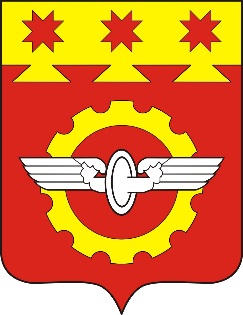 